bulletin d’inscriptionEnvironnement numérique en formation professionnelle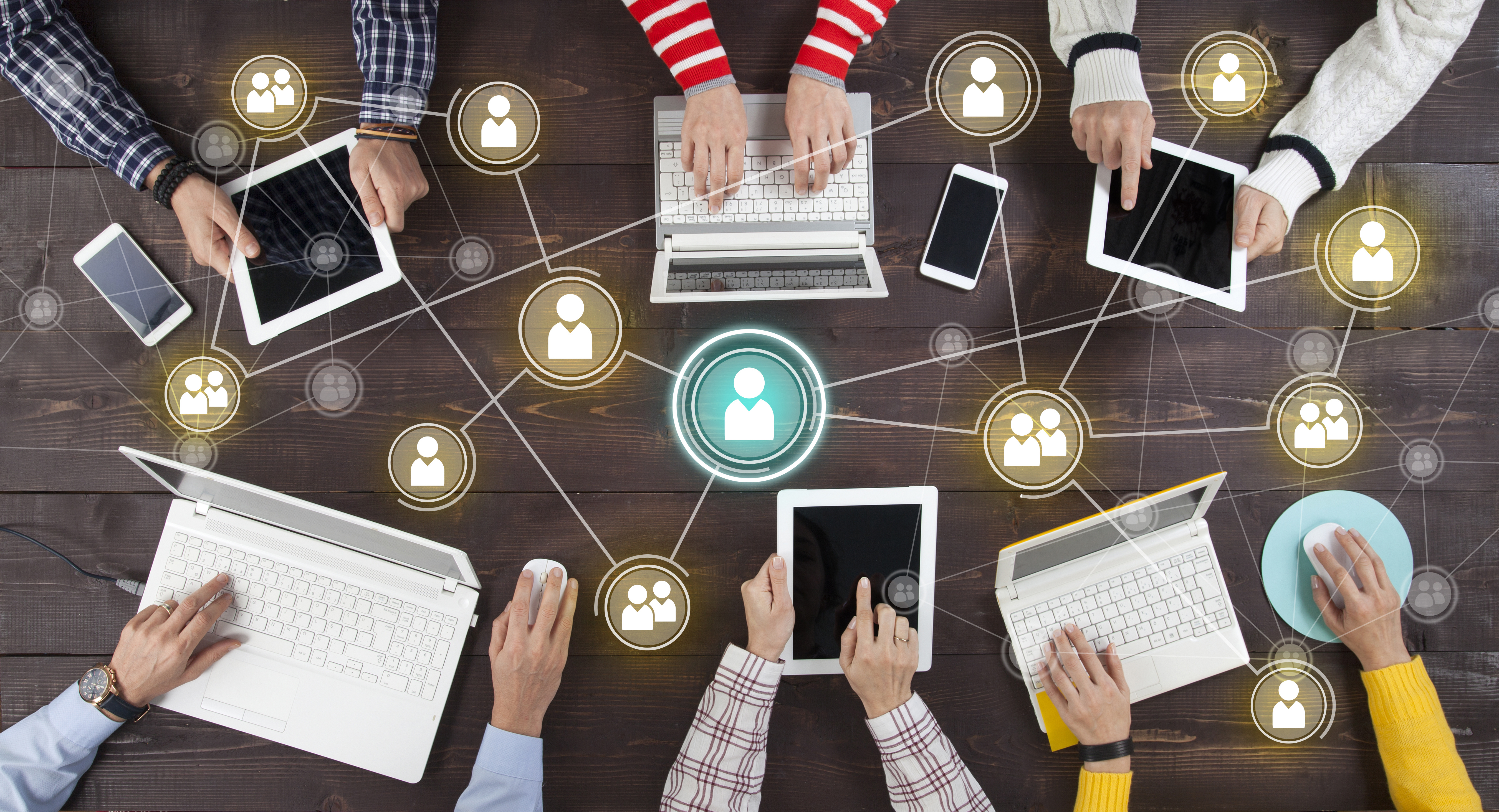 CoordonnÉesNom :	     					Prénom :      Adresse privéeRue :      Code postal/Ville :      Tél. privé : 	     				Tél. mobile :      E-mail :      Adresse professionnelle Employeur :      Fonction professionnelle occupée :      Adresse :      Code postal/Ville :      Tél. professionnel : 	     			E-mail :      Adresse de facturation :  privée ou  professionnelle.Conditions d’admission et pièces À joindre Avoir suivi avec succès une formation pédagogique reconnue ; Maîtriser les connaissances informatiques de base ; Exercer une activité dans le champ de la formation ou de l’enseignement pendant le parcours de formation (attestation de l’employeur) ; Curriculum vitae ; Copie de certificats/diplômes ; Copie d’une pièce d’identité en vue de la saisie des informations utiles pour l’édition du 
     diplôme (prénom, nom, date de naissance et origine).CoÛt de la formationFrais d’inscription CHF 100.- pour le CAS CHF 100.- par module inscrit séparémentÉmoluments CHF 5'000.- pour le CAS ; CHF 2‘500.-  pour chacun des modules ENV et DDN inscrits séparémentChoix du parcoursJe m’inscris à la formation continue certifiante : CAS Environnement numérique en formation professionnelle (10 crédits ECTS) Module ENV – Élaboration de son environnement numérique pour la formation (5 ECTS) Module DDN – Dispositifs didactiques et outils de formation numérique (5 ECTS)Pour la session :      Je certifie l’exactitude des renseignements ci-dessus et confirme avoir pris connaissance et accepter :les conditions générales pour la formation continue certifiante de la HEFP ;les directives concernant le traitement des absences des participantes et des participants aux offres de formation continue de la HEFP.Ces documents sont disponibles sur le site internet de la HEFP.Lieu et date :     	, le       	Signature électronique ou manuscrite :      Merci de retourner le dossier d’admission complet, par courriel à martine.goncerut@hefp.swiss ou par courrier postal à l’attention de Madame Martine Goncerut.